行政院農業委員會2017組團參加菲律賓臺灣形象展徵展公告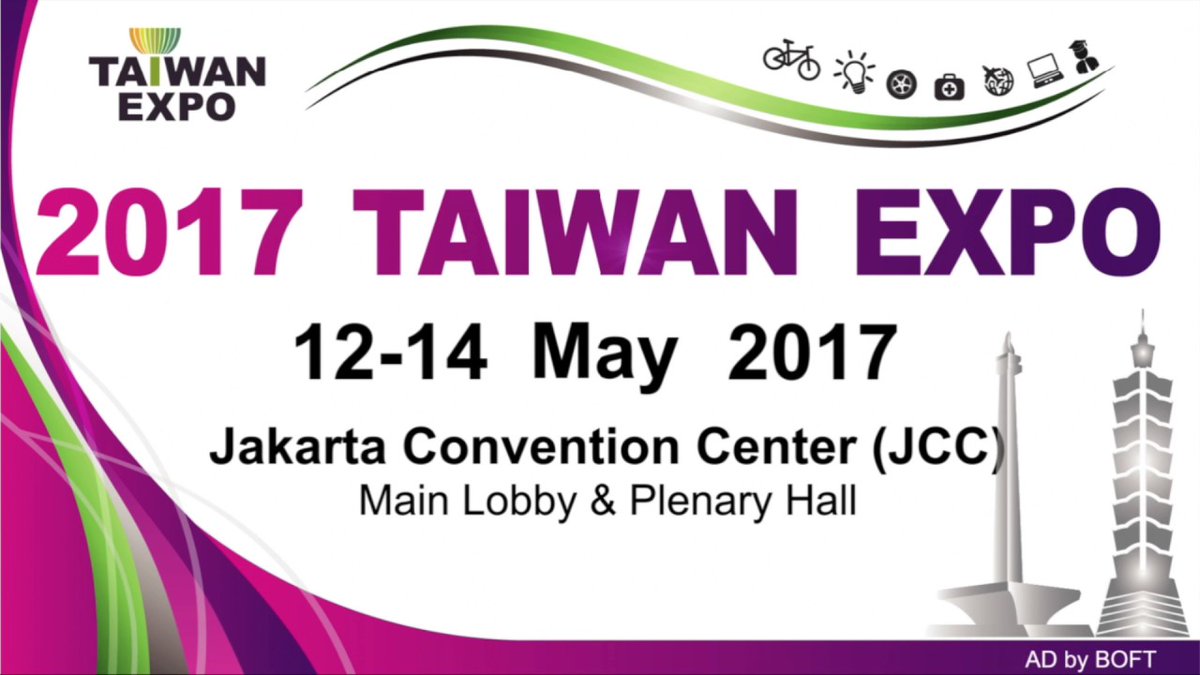 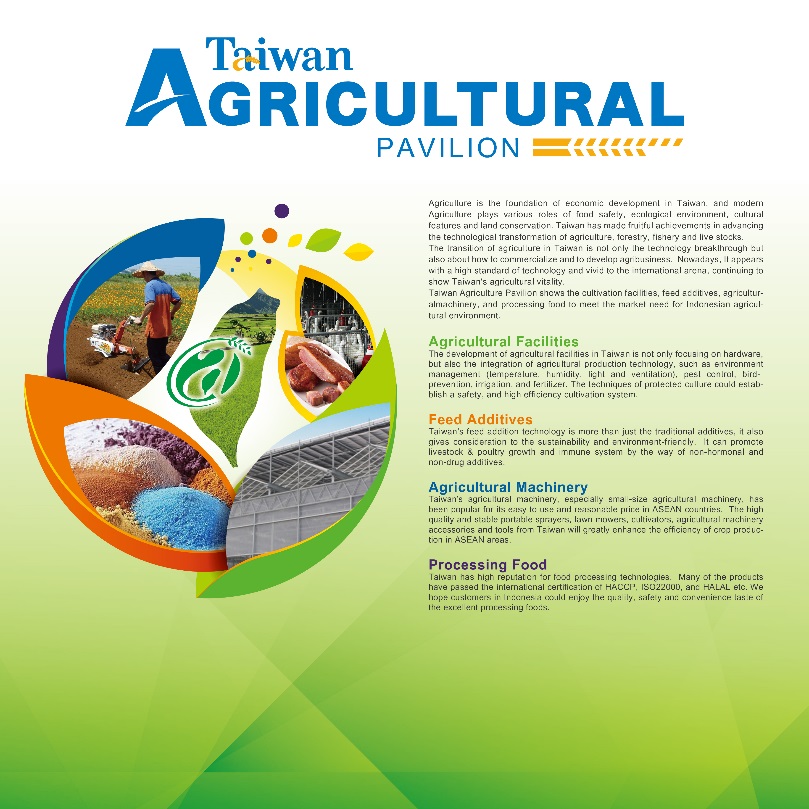 參展緣由為拓展新南向市場商機，農委會組團參加中華民國對外貿易發展協會(以下簡稱外貿協會)於本(106)年9月29日至10月1日在菲律賓辦理之「東協臺灣形象展」(以下簡稱臺灣形象展)，以整合行銷方式提升產品知名度，於海外建立整體臺灣優質形象，期達到新南向政策中強化雙方交流以及發展臺灣產業之雙重目標。參展目的    農委會將以農林漁畜產業形象區(以下簡稱農業形象區)方式規劃，徵求國內相關業者參與臺灣形象展，並配合當地企業參訪，除了展示臺灣農業科技成果及發展優勢外，另希望協助我國業者在當地建立供應鏈連結，獲取經貿合作機會及潛在商機。並藉由外貿協會管道進行廣宣及參與媒合商談，期望吸引當地訪客買家，壯大參展聲勢，預期可為參展業者帶來大量海外商機，成功開創我國農企業之國際行銷通路。展會時間及地點時間 : 106年9月29日~10月1日地點 : 菲律賓馬尼拉市 SMX Convention Center徵展對象：中華民國合法立案之農企業，配合本次展覽特性，以農業機械、農產、水產加工、食品等國內業者為優先徵選對象；前述類別廠商如有進駐農業育成中心或屏東農業生技園區廠商或畢業廠商、曾執行農委會相關計畫廠商、曾參加國際展覽或展覽及國際行銷相關訓練課程之業者將於評選時具加分資格。參展活動內容農業形象區將提供參展廠商相關服務，以達擴大參展效益之目的。優質展館設計及裝修，使參觀者對臺灣農業建立好的第一印象，進而提高對各參展廠商的參觀意願。精美文宣及宣傳品製作，製作包含所有參展業者簡介的形象區簡介配合宣傳品於會場發送，有助於招攬訪客及買家。展會相關訊息提供，協助外貿協會訊息轉達及媒合商談系統登錄使用及追蹤、大會買主名單追蹤等。展前參訪活動，安排當地相關企業或通路參訪以建立在地連結，促進商機。展後交流分享，透過交流分享，增進參展廠商之心得交流與展覽建議，作為後續推動農企業國際行銷鏈結之參考。參展廠商需繳交費用報名時須繳交保證金新臺幣 2 萬元(NTD20,000)。保證金於確定未錄取或展覽結束確認無重大違規情事後，於 2 週內辦理無息返還。參展廠商每家需繳交參展配合款含稅新台幣2萬1千元整(NTD21,000)。參展廠商需自付機票、住宿、展品及展品運費等。參展廠商應配合事項參展廠商應派員參與農業形象區辦理之展前參訪及展後交流。展覽期間，參展廠商展位需有專人在現場執行解說推廣。參展廠商應配合農業形象區辦理之參展問卷調查及展後效益追蹤。報名作業：請於106年6月30日(星期五)前(以郵戳為憑，逾期恕不受理)，將報名資料(1式8份)以掛號郵寄或親送「30093新竹市香山區大湖路51巷1號 陳靜芝小姐收」，並於信封上註明「參選單位名稱」及「菲律賓2017東協臺灣形象展徵選」字樣。相關徵選辦法請參考【附件】。 本次展覽補助名額有限，敬請把握機會，踴躍報名參與！主辦單位：行政院農業委員會執行單位：光洋波斯特國際展覽股份有限公司聯絡窗口：陳靜芝小姐電話：03-5185139     傳真：03-5185135電郵信箱 rita@mail.atri.org.tw【附件】「2017臺灣形象展徵選辦法」附件內容：附件項目內容【附件1】參展徵選申請文件封面2017臺灣形象展徵選申請文件封面【附件2】徵選報名表2017臺灣形象展徵選遴選報名表【附件3】展覽行銷企劃書2017臺灣形象展徵選行銷企劃書【附件4】徵選同意書2017臺灣形象展徵選遴選同意書【附件5】徵選聲明書2017臺灣形象展徵選聲明書【附件6】徵選保證金匯款單據2017臺灣形象展徵選保證金匯款單據